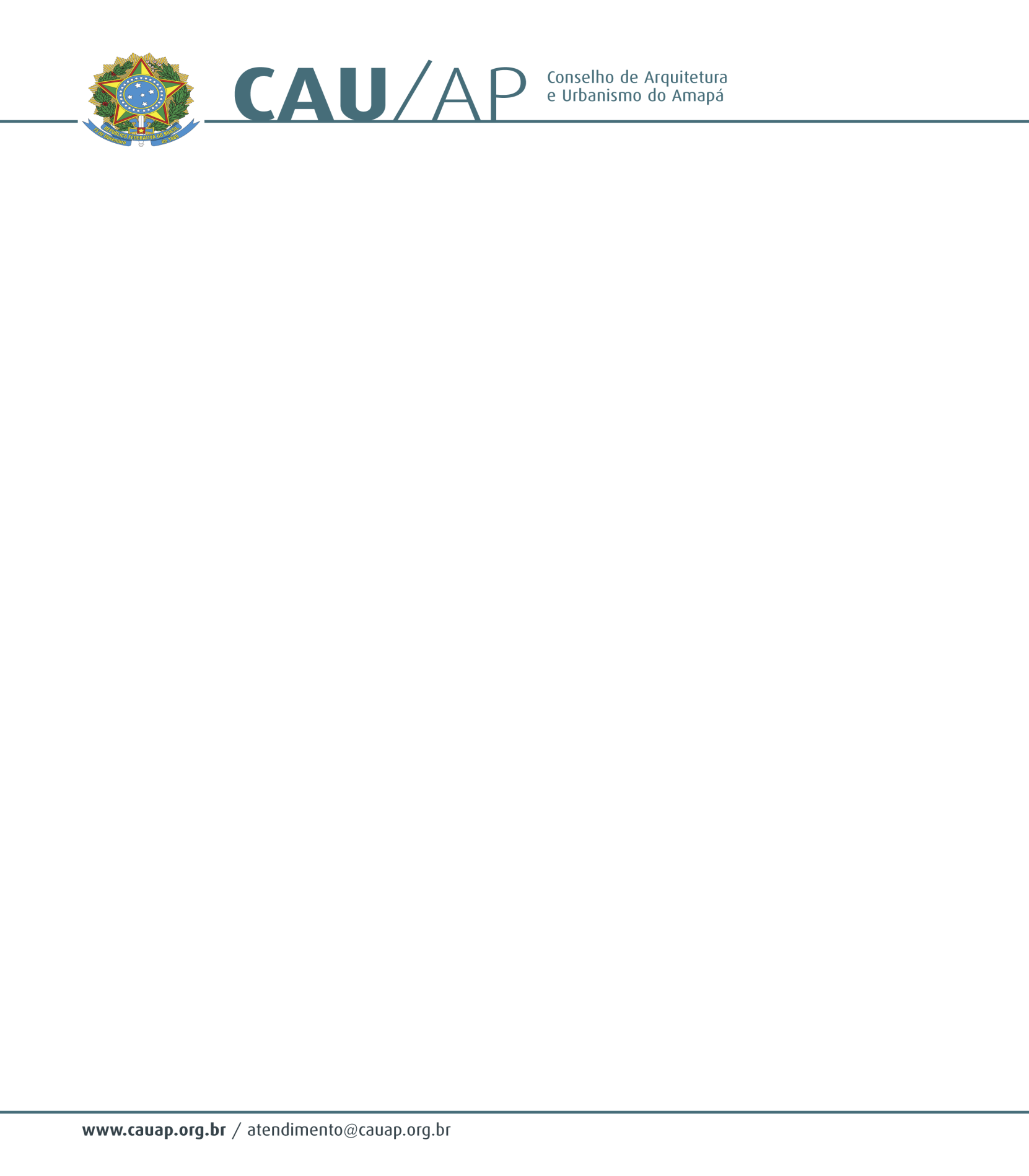 PORTARIA NORMATIVA Nº 15 DE 14 DE JUNHO DE 2019Dispõe sobre a exoneração do cargo de Agente de Fiscalização do CAU/AP.O Presidente do Conselho de Arquitetura e Urbanismo do Amapá - CAU/AP, no uso de suas atribuições que lhe confere o art. 29 da lei nº 12.378 de 31 de dezembro de 2010, e art. 57 do Regimento Interno do CAU/AP. RESOLVE:Art. 1º- Exonerar, a pedido, NATASHA FARIAS LEÃO DE AQUINO, Portaria nº 07/2015, do cargo de carreira de Agente de Fiscalização do CAU/AP.  Art. 2º - Esta portaria entra em vigor na data de sua assinatura. Dê ciência, e cumpra-se.CESAR AUGUSTO BATISTA BALIEIROPresidente do CAU/AP